14 февраля учащиеся 5д класса Андриевская Полина, Евтушенко Владимир, Фликов Илья, Чупахин Алексей и Самойлова Оля приняли участие во Всероссийской математической онлайн игре "Битва умов" в рамках Консорциума по  развитию инженерно-технологического образования в РФ. Ребята соревновались с ровесниками из многих городов России (УФА, Томск, Новосибирск, Казань и др.) и решали каверзные математические задания. Научный руководитель- Самойлова О. П.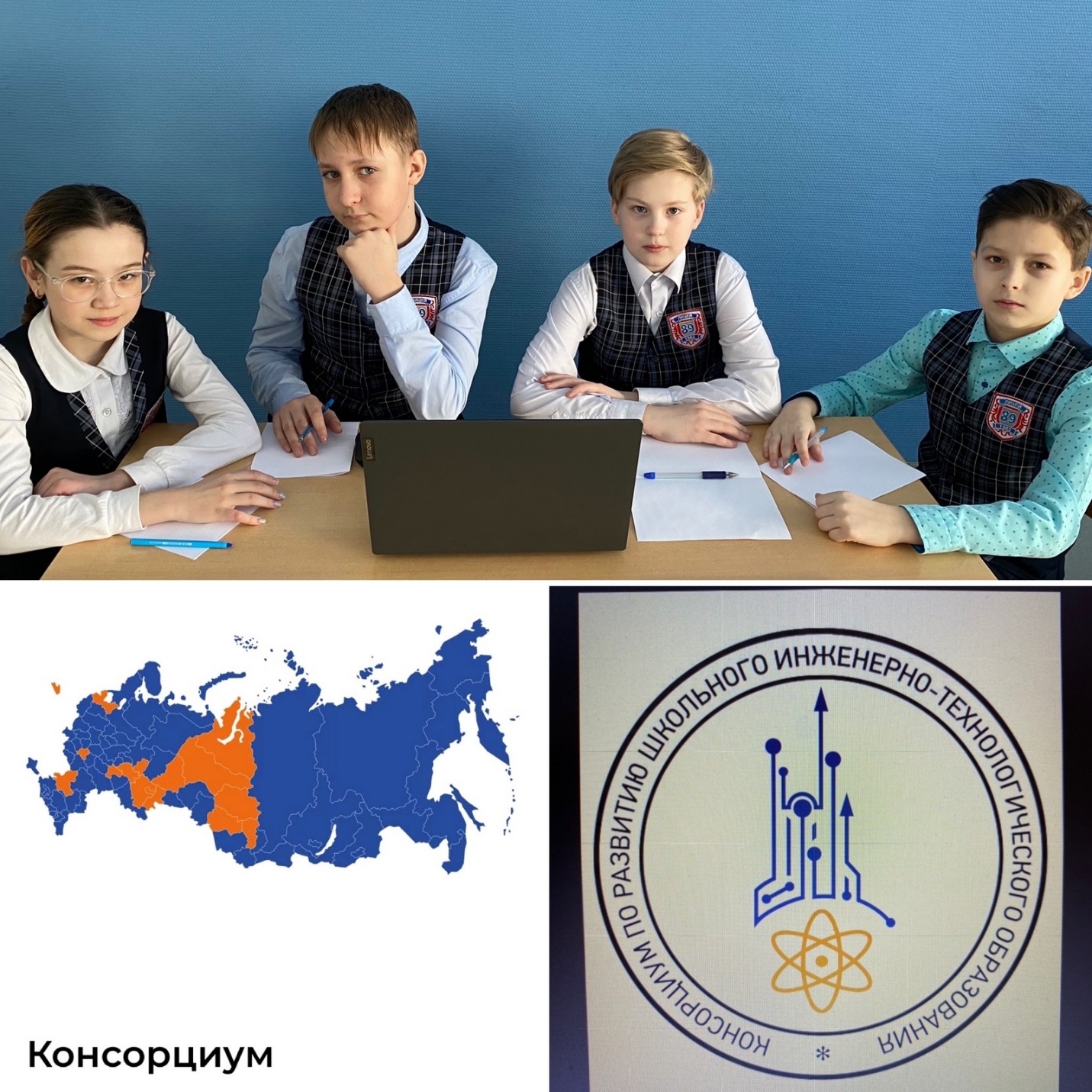 